Guía de trabajo autónomo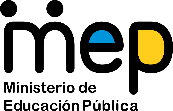 El trabajo autónomo es la capacidad de realizar tareas por nosotros mismos, sin necesidad de que nuestros/as docentes estén presentes. 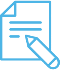 Me preparo para hacer la guía Pautas que debo verificar antes de iniciar mi trabajo.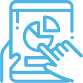 Voy a recordar lo aprendido en clase. 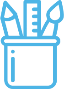  Pongo en práctica lo aprendido en claseCentro Educativo: Educador/a: Nivel: SéptimoAsignatura: Educación MusicalMateriales o recursos que voy a necesitar Materiales generales como lapicero, lápiz, cuaderno de Educación Musical, hojas, pinturas, lápices de color, papel periódico, goma, otros.Dispositivo móvil (celular, computadora o tablet)e internet, si se dispone del recurso.Condiciones que debe tener el lugar donde voy a trabajar Ubico un lugar donde pueda estar cómodo y que me permita realizar el trabajo. Recuerdo lavarme bien las manos antes de iniciar el trabajo.Tiempo en que se espera que realice la guía 1 hora y 20 minIndicaciones Antes de iniciar la actividad:Recuerdo los sonidos que escuchaba camino al colegio, dentro del colegio, en el aula y durante el recreo.Actividad Preguntas para reflexionar y responder Tomando en cuenta los sonidos y las muestras sonoras escuchadas, respondo las siguientes preguntas, anotándolas en mi cuaderno de educación musical:¿Cuáles fueron los sonidos que escuché?,¿Cuáles fueron los diferentes paisajes sonoros que escuché?Indicaciones Dedico unos minutos en completo silencio y con una actitud atenta, ya sea sentado, con los ojos cerrados, de pie, caminando o de la manera que mejor me convenga, escucho los sonidos presentes en mi hogar.Identifico, auditivamente, los sonidos que se encuentran en el entorno de mi hogar. Anoto en mi cuaderno los sonidos que pude escuchar en las diferentes partes de mi casa y represento mediante un dibujo o ilustración, el sonido que más me agradó.Comento con mi familia, cuáles fueron esos sonidos que logré escuchar en la casa y les muestro el dibujo o la ilustración que representa el sonido que mas me agradó.Indicaciones o preguntas para auto regularse y evaluarseCon el fin de reflexionar:Leí todas las indicaciones y las comprendí, en caso de que no, puedo volver a leerlas.¿Tuve dificultad con alguna de las actividades planteadas?¿Logré identificar diferentes fuentes sonoras en mi casa?¿Cómo me afectan los sonidos de mi entorno?¿Me siento satisfecho con el trabajo realizado?¿Qué puedo mejorar de mi trabajo?¿Cómo le puedo explicar a otra persona lo que aprendí?Con el trabajo autónomo voy a aprender a aprender Con el trabajo autónomo voy a aprender a aprender Reviso las acciones realizadas durante la construcción del trabajo.Marco una X encima de cada símbolo al responder las siguientes preguntas Reviso las acciones realizadas durante la construcción del trabajo.Marco una X encima de cada símbolo al responder las siguientes preguntas ¿Leí las indicaciones con detenimiento?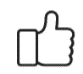 ¿Me devolví a leer las indicaciones cuando no comprendí qué hacer?Con el trabajo autónomo voy a aprender a aprenderCon el trabajo autónomo voy a aprender a aprenderValoro lo realizado al terminar por completo el trabajo.Marca una X encima de cada símbolo al responder las siguientes preguntasValoro lo realizado al terminar por completo el trabajo.Marca una X encima de cada símbolo al responder las siguientes preguntas¿Pude identificar todos los sonidos?¿Pude anotar en mi cuaderno los sonidos que pude escuchar en las diferentes partes de mi casa?¿Pude conversar con mi familia, cuáles fueron esos sonidos que logré escuchar en la casa y les mostré el dibujo o la ilustración que representa el sonido que mas me agradó?¿Me siento satisfecho con el trabajo que realicé?Explico ¿Cuál fue la parte favorito del trabajo?¿Qué puedo mejorar, la próxima vez que realice la guía de trabajo autónomo?Explico ¿Cuál fue la parte favorito del trabajo?¿Qué puedo mejorar, la próxima vez que realice la guía de trabajo autónomo?